                          « УТВЕРЖДАЮ»Начальник управления социального обеспечения администрации Ростовского муниципального района Галочкина Ю.А.                                                       "______" ________________ 20 ____г.ПАСПОРТ доступности объекта социальной инфраструктурыN ________________________________(код ведомства/код раздела/порядковый номер)1. Общие сведения об объекте1.1. Наименование (вид) объекта муниципальное общеобразовательное учреждение дополнительного образования детско –юношеская спортивная школа г.Ростова1.2. Адрес объекта, номера телефона, факса152150, Ярославская область, г.Ростов ул. Микрорайон №1, 27, 8(48536) 6-45-94, 6-34-91 school@rostov-sport.ru1.3. Сведения о размещении объекта:      Помещение в здании(Спортзал): площадь 200 кв.м1.4. Год постройки здания - 1988г., последнего капитального ремонта – не проводился1.5. Даты, предстоящих плановых ремонтных работ:текущего ремонта     нет.,  капитального ремонта  нет1.6. Сведения об организации, расположенной на объекте1.6.1. Наименование организации (учреждения) (полное юридическое наименование - согласно уставу, краткое наименование)муниципальное общеобразовательное учреждение средняя общеобразовательная школа №4 г.Ростова (МОУ СОШ .№4 г.Ростова)1.6.2 .Юридический адрес организации (учреждения) 152155, Ярославская область, г. Ростов ул. Октябрьская д.7  1.6.3. Основание для пользования объектом (оперативное управление, аренда, собственность)Договор о сотрудничестве1.6.4. Форма собственности (государственная, негосударственная) государственная 1.6.5. Территориальная принадлежность (федеральная, региональная, муниципальная)    муниципальная1.6.6. Вышестоящая организация (наименование) Управление образования администрации Ростовского муниципального района1.6.7. Адрес вышестоящей организации, другие координаты152153, Ярославская область, г. Ростов, ул. Ленинская, д.562. Характеристика деятельности организации на объекте(по обслуживанию населения)2.1. Сфера деятельности  образование2.2. Виды оказываемых услугоказание образовательных услуг по реализации дополнительных общеобразовательных  общеразвивающих программ физкультурно – спортивной направленности2.3. Форма оказания услуг  -на арендуемых площадях 2.4. Категории обслуживаемого населения по возрасту  -дети2.5. Категории обслуживаемых инвалидов  -нет2.6. Плановая мощность 2.7. Участие в исполнении индивидуальной программы реабилитации инвалида, ребенка-инвалида  -нет3. Состояние доступности объекта3.1. Путь следования к объекту пассажирским транспортомдо МОУ СОШ .№4 г.Ростова можно добраться пассажирским транспортом: городским автобусом №1 до конечной остановки Микрорайона №1, маршрутными такси №7, №3 и №ЗВ, следудощими по улице Пролетарской или через Вокзал до конечной остановки Микрорайона №2 ».Наличие адаптированного пассажирского транспорта к объекту - отсутствует2. Путь к объекту от ближайшей остановки пассажирского транспорта:3.2.1. Расстояние до объекта от остановки транспорта 200 метров3.22. Время движения (пешком) З - 5 минутЗ 2.3. Наличие выделенного от проезжей части пешеходного пути - нет3.24. Перекрестки нерегулируемые, имеется пешеходный переход2.5. Информация на пути следования к объекту нет3.2.6. Перепады высоты на пути нет крыльцо здания не обустроено пандусом, но есть перила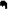 3.3. Организация доступности объекта для инвалидов** Указывается один из уровней организации доступности объекта для инвалидов и других маломобильных групп населения:А - доступность всех зон и помещений универсальная, объект доступен полностью;Б - доступны специально выделенные участки и помещения;ДУ - доступность условная, требуется дополнительная помощь сотрудника соответствующей организации; услуги предоставляются на дому, дистанционно;ВНД - не организована доступность объекта.3.4. Состояние доступности основных структурно-функциональных зон*** Указывается один из уровней доступности объекта, в том числе для основных категорий инвалидов:ДП-В - доступен полностью всем; ДП-И (К, О, С, Г, У) - доступен полностью избирательно (указать категории инвалидов);ДЧ-В - доступен частично всем;ДЧ-И (К, О, С, Г, У) - доступен частично избирательно (указать категории инвалидов);ДУ - доступен условно;  ВНД - временно недоступен.3.5. Доступность предоставляемых услуг для инвалидов3.6. Итоговое заключение о состоянии доступности объекта   учреждение  может быть использовано для обучения детей-инвалидов  ВНД4. Управленческое решение4.1. Рекомендации по адаптации основных структурных элементов объекта**** Указывается один из вариантов видов работ: не нуждается в адаптации; необходим ремонт (текущий, капитальный); требуется индивидуальное решение с использованием технических средств реабилитации; технические решения невозможны - организация альтернативной формы обслуживания.4.2. Период проведения работ - не запланировано. 4.3. Ожидаемый результат после выполнения работ по адаптации объекта (по состоянию доступности) – объект доступен частично  Оценка результата исполнения программы, плана (по состоянию доступности) низкорезультативная4.4. Для принятия решения требуется, не требуется согласование.Имеется заключение уполномоченной организации о состоянии доступности объекта_________________________________________________________________________________________________________                                          (наименование документаи выдавшей его организации, дата)4.5. Информация размещена (обновлена) school@rostov-sport.ru5. Особые отметкиПаспорт сформирован на основании:анкеты (информации об объекте) от "____" _____________ 20_____ г.;акта обследования объекта от _______________ 20____ г. N ______.Дата составления паспорта    2016г.Лицо, производившее заполнение паспорта:Заместитель директора по АХР/завхоз            _________________              _____________(должность)                                                                             (подпись)                                (расшифровка подписи)Руководитель объекта:Директор школы /заведующий                              ___________________               ____________(должность)                                                                             (подпись)                                (расшифровка подписи)АКТ N от _______ г.мониторинга (обследования) объекта Муниципальное образовательное учреждение дополнительного образования детско – юношеская спортивная школа г.Ростовапо адресу Ярославская область, г.Ростов  ул. Микрорайон №1, д.27Комиссия в составе:            -  Груданова Л.В.Начальника Управления          (Ф.И.О. руководителя)образования                   Ведущего специалиста            -  Коннова В.А.управления образования            (Ф.И.О.)Руководителя ОУ               -      Новикова А.А.                                               (Ф.И.О. руководителя) Председателя общественной          Бурнашова Г.А.организации ЯОО ВОИ РМО   Для осуществления контроля за исполнением норм Федерального закона от 1 декабря 2014 г. № 419-ФЗ «О внесении изменений в отдельные законодательные акты Российской Федерации по вопросам социальной защиты инвалидов в связи с ратификацией Конвенции о правах инвалидов» произвела  мониторинг (обследование) объекта здание  (Муниципального образовательного учреждения дополнительного образования детско – юношеская спортивная школа г.Ростова и отметила следующее:I. Общие сведения по объекту- помещение в здании (2 этаж)  200 кв.м- наличие прилегающего земельного участка (да, нет);- основание для пользования объектом (оперативное управление, аренда, собственность) договор о сотрудничестве- форма собственности (государственная, негосударственная) муниципальная- Территориальная принадлежность (федеральная, региональная, муниципальная) муниципальнаяII. Характеристика деятельности организации на объекте2.1 Сфера деятельности  дополнительное образование детей2.2 Виды оказываемых услуг: оказание образовательных услуг по реализации дополнительных общеобразовательных  общеразвивающих программ физкультурно – спортивной направленности 2.3 Форма оказания услуг: (на объекте, с длительным пребыванием, в т.ч. проживанием, на дому, дистанционно) на арендуемых площадях2.4 Категории обслуживаемого населения по возрасту: 6-18 лет2.5 Категории обслуживаемых инвалидов: нет программ для инвалидовIII. Сроки проведения мониторинга3.1. Сроки проведения мониторинга –         г.IV. Наличие паспорта объекта4.1.Наличие паспорта объекта (№ паспорта, дата) Паспорт объекта №           от            ____________________г.V. Соблюдение нормФедерального закона от 1 декабря 2014 г. № 419-ФЗ «О внесении изменений в отдельные законодательные акты Российской Федерации по вопросам социальной защиты инвалидов в связи с ратификацией Конвенции о правах инвалидов»5.1. По факту проведения мониторинга установлено:Начальник Управленияобразования                                                                               Л.В.ГрудановаВедущий специалиступравления образования                                                          В.А. КонноваРуководитель ОУ                                                                      А.А.НовиковПредседатель ЯОО ВОИ РМО                                               Г.А. БурнашоваКатегория инвалида (вид нарушения)Уровень организации доступности объекта (формы обслуживания) **1 2 Все категории инвалидов и другие маломобильные группы населения Бв том числе инвалиды:1 2 передвигающиеся на креслах-колясках (далее - К)Бс нарушениями опорно-двигательного аппарата (далее - О)Бс нарушениями зрения (далее - С)ДУс нарушениями слуха (далее - Г)                      Бс нарушениями умственного развития (далее - У)                      Бп/п Основные структурно-функциональные зоны Уровень доступности объекта, в том числе для основных категорий инвалидов***1.Территория, прилегающая к зданию (участок) ДЧ-В2.Вход (входы) в здание                   ДЧ-В3.Путь (пути) движения внутри здания (в том числе пути эвакуации)                 ДЧ-В4.Зона целевого назначения здания (целевого посещения объекта)                 ДЧ-В5.Санитарно-гигиенические помещения                 ДЧ-В6.Система информации и связи (на всех зонах)                    ДЧ-В7.Пути движения к объекту (от остановки транспорта)                ДЧ-В№п \пПредоставляемые услугиСостояние доступности, в том числе для основных категорий инвалидов1Реализация основных общеобразовательных программ начального общего, основного общего и среднего общего образования, в том числе специальных (коррекционных) программ начального общего, основного общего образования для учреждений (классов) VII вида, в соответствии с федеральным государственным образовательным стандартом (государственным образовательным стандартом).ДЧ-В2Реализация специальных (коррекционных) программ для учреждений (классов) VIII вида.ДЧ-Вп/п Основные структурно-функциональные зоны объекта Рекомендации по адаптации объекта (вид работы) ****1.Территория, прилегающая к зданию (участок)Индивидуальное решение с ТСР2.Вход (входы) в здание Не нуждается3.Путь (пути) движения внутри здания (в том числе пути эвакуации)Не нуждается4.Зона целевого назначения здания (целевого посещения объекта)Не нуждается5.Санитарно-гигиенические помещения  нуждается6.Система информации на объекте (на всех зонах)Индивидуальное решение с ТСР7.Пути движения к объекту (от остановки транспорта)Индивидуальное решение с ТСР8.Все зоны и участки Индивидуальное решение с ТСРОсновные показателиСоблюдение/несоблюдение норм 419-ФЗ(да-1/нет-0)Соблюдение/несоблюдение норм 419-ФЗ(да-1/нет-0)Примечание12231.Обеспечение доступности к месту предоставления услуги (или ее предоставление по месту жительства или в дистанционном режиме): оказание услуги предусмотрено в административном регламенте, наличие интернет-сайта и т.д)Примечание: если один из параметров выполняется, то обеспечение доступности соблюдается частично, избирательно, условно – то это соблюдение норм.Установлено соблюдение норм11.Обеспечение доступности к месту предоставления услуги (или ее предоставление по месту жительства или в дистанционном режиме): оказание услуги предусмотрено в административном регламенте, наличие интернет-сайта и т.д)Примечание: если один из параметров выполняется, то обеспечение доступности соблюдается частично, избирательно, условно – то это соблюдение норм.Выявлено несоблюдение норм02.Проведение инструктирования/обучения сотрудников об условиях предоставления услуг инвалидам:наличие приказа о проведении инструктирования/обучения специалистов;наличие плана мероприятий по организации инструктирования/обучения   специалистов и утвержденного графика обучения;факт проведения обучения (инструктирования).Установлено соблюдение норм02.Проведение инструктирования/обучения сотрудников об условиях предоставления услуг инвалидам:наличие приказа о проведении инструктирования/обучения специалистов;наличие плана мероприятий по организации инструктирования/обучения   специалистов и утвержденного графика обучения;факт проведения обучения (инструктирования).Выявлено несоблюдение норм13. Выделение на автостоянке мест для парковки автомобилей инвалидами и соблюдение порядка их использования:наличие выделенных парковочных мест с использованием дорожных знаков.Примечание: если стоянка не предусмотрена (для школ, детских садов, объектов культурного наследия и т.д.),  то обеспечение доступности выполняется.Установлено соблюдение норм13. Выделение на автостоянке мест для парковки автомобилей инвалидами и соблюдение порядка их использования:наличие выделенных парковочных мест с использованием дорожных знаков.Примечание: если стоянка не предусмотрена (для школ, детских садов, объектов культурного наследия и т.д.),  то обеспечение доступности выполняется.Выявлено несоблюдение норм04.Возможность самостоятельного передвижения инвалидов по территории объектов, на которых предоставляются услугиотсутствие бордюров, понижение бордюрного камня, наличие тактильных направляющих и  указателей и т.д.Установлено соблюдение норм14.Возможность самостоятельного передвижения инвалидов по территории объектов, на которых предоставляются услугиотсутствие бордюров, понижение бордюрного камня, наличие тактильных направляющих и  указателей и т.д.Выявлено несоблюдение норм05. Сопровождение инвалидов по зрению и с нарушениями опорно-двигательного аппарата:наличие в должностных инструкциях закрепленных обязанностей специалистов по сопровождению инвалидов.Установлено соблюдение норм05. Сопровождение инвалидов по зрению и с нарушениями опорно-двигательного аппарата:наличие в должностных инструкциях закрепленных обязанностей специалистов по сопровождению инвалидов.Выявлено несоблюдение норм16. Оказание помощи инвалидам в преодолении барьеров при предоставлении им услуг:наличие в должностных инструкциях закрепленных обязанностей специалистов по сопровождению инвалидов.Установлено соблюдение норм06. Оказание помощи инвалидам в преодолении барьеров при предоставлении им услуг:наличие в должностных инструкциях закрепленных обязанностей специалистов по сопровождению инвалидов.Выявлено несоблюдение норм17. Размещение оборудования и носителей информации с учетом потребностей инвалидов:наличие информации размещенной в доступной форме для инвалидов различных категорий.Установлено соблюдение норм07. Размещение оборудования и носителей информации с учетом потребностей инвалидов:наличие информации размещенной в доступной форме для инвалидов различных категорий.Выявлено несоблюдение норм18. Дублирование звуковой и зрительной информации, в т.ч. с использованием шрифта Брайля.Установлено соблюдение норм08. Дублирование звуковой и зрительной информации, в т.ч. с использованием шрифта Брайля.Выявлено несоблюдение норм19. Предоставление услуг инвалидам по слуху с использованием русского жестового языка:наличие в штате сурдопереводчика; наличие специалиста владеющего русским жестовым языком.Установлено соблюдение норм09. Предоставление услуг инвалидам по слуху с использованием русского жестового языка:наличие в штате сурдопереводчика; наличие специалиста владеющего русским жестовым языком.Выявлено несоблюдение норм110. Устройство входных групп с учетом потребностей инвалидов (в соответствии со сводом правил СП 59.13330.2012):наличие пандуса; наличие поручней; наличие световой и звуковой информации; наличие тактильных указателей; наличие контрастной маркировки; наличие вывески учреждения выполненной шрифтом Брайля; наличие кнопки вызова; наличие противоскользящего покрытия; наличие навеса и т.д.Примечание: если один из параметров выполняется, то обеспечение доступности соблюдается частично, избирательно, условно – то это соблюдение норм.Установлено соблюдение норм110. Устройство входных групп с учетом потребностей инвалидов (в соответствии со сводом правил СП 59.13330.2012):наличие пандуса; наличие поручней; наличие световой и звуковой информации; наличие тактильных указателей; наличие контрастной маркировки; наличие вывески учреждения выполненной шрифтом Брайля; наличие кнопки вызова; наличие противоскользящего покрытия; наличие навеса и т.д.Примечание: если один из параметров выполняется, то обеспечение доступности соблюдается частично, избирательно, условно – то это соблюдение норм.Выявлено несоблюдение норм0